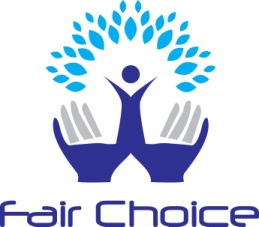 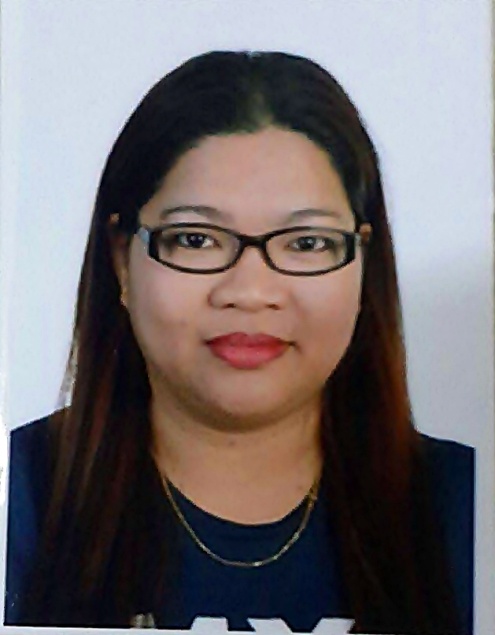          *Including bathing and help going to toilet/changing diapersAvailable to start on:Immediately               _________________________________________               Visa situation: No visa, overseas hire from the PhilippinesHave References?  NoPERSONAL DATANameAngelita Aquino  Civil StatusMarried   GenderFemale  No of children1  NationalityFilipino  Age of children11  Date of BirthAugust 23, 1982  Age35  Place of BirthQuezon, Philippines  Height5’4”  ReligionRoman Catholic  Weight75 kgElementarySan Andres II Elementary School1995    High SchoolDominican High School1999    CollegeAraullo University2004    OtherEDUCATIONAL BACKGROUND                                                                                                   YEARSKILLS    Cleaning, Baby care, Childcare, Cooking, Petcare, GardeningPREFERRED DUTIES    Childcare, Petcare, Helping children with studies/homeworkLANGUAGE PROFICIENCYLanguageREADWRITESPEAK1English2Filipino34PAST EMPLOYMENT EXPERIENCEName and contact    no of Employer    Location    From      To         Duties  Reason for    LeavingVenu Shaitri Alo SangaranMalaysia20122017Childcare, General Household Chores, Cooking (Indian food)Finished ContractNON-DOMESTIC EMPLOYMENT EXPERIENCE    Company/Employer         Location       From         To           Job Title /DutiesINTERESTES / HOBBIES    Taking care of her dogsSUPPLEMENTARY INFORMATION    YesNo  Willing to take care of new born babies  Willing to take care of children  Willing to take care of elderly  Willing to take care of male disabled person/elderly*  Willing to take care of female disabled person/elderly*  Willing to take care of pets  Willing to change day off   Known medical conditions (please specify below)